_____________________________________________________________________________________________Бриф на разработку сайтаБриф  —  стартовая точка нашей совместной работы. Главная цель заполнения брифа — выявление уникальных и специфических характеристик, которые отличают вашу компанию, ваш продукт, вашу нишу на рынке и вашу аудиторию. Мы хотим лучше понимать вас и задачи вашего бизнеса, чтобы найти наиболее эффективное решение.Заполните предложенный ниже бриф и вышлите его нам на почту info@abp.bizВаши контактные данныеПредставьтесь:Ваш e-mail:Телефон:Дополнительная информация:Опишите суть проектаЭто новый сайт или редизайн существующего? Если речь идет о редизайне, мы бы хотели ознакомиться с существующим сайтом и узнать, что бы вы хотели изменить.К какому типу вы бы отнесли разрабатываемый сайт?Укажите, к какому типу вы бы отнесли разрабатываемый сайт. Если сайт призван решать несколько задач, можно выбрать несколько пунктов одновременно.Корпоративный сайтОнлайн-сервисПромо-сайтКонтент-сайтКаких результатов вы хотели бы достичь?Для решения каких задачразрабатывается сайт? Пожалуйста, отметьте все пункты, которые имеют для вас значение.Увеличение посещаемости, развитие проектаПродвижение конкретных продуктов и услугУлучшение имиджаПродажи через интернет, приём платежейСервисы для сотрудников компанииСервисы для клиентов и/или партнёровРасскажите о бренде, для которого разрабатывается сайтКак называется ваша компания? Существуют ли полный и краткий варианты названия, разные языковые версии? Если у вас есть сформулированная миссия компании и слоган?Приведите примеры сайтов, которые вам нравятся Укажите сайты, которые, по вашему мнению, успешно решают близкие к вашим задачи. Перечислите сайты конкурентов, если они есть. Есть ли сайты, которые нравятся вам с визуальной точки зрения – необязательно в вашей отрасли? Что именно в них вы считаете удачным?На какую аудиторию рассчитан ваш сайт?Расскажите об аудитории, на которую рассчитан ваш сайт. Это физические лица или корпоративные клиенты? Каковы их главные географические, возрастные, социальные, поведенческие признаки?Какие разделы должны быть на вашем сайте?Отметьте разделы, которые должны быть на вашем сайте и укажите те, которых нет в списке. НовостиКаталог продукции, возможность покупки онлайнТекстовые разделы (профиль компании, история, FAQ и т.д.)Раздел со скачиваемыми файлами или документамиКонтактная информация, форма обратной связи, картаВнутренняя зона для клиентов/партнёров/сотрудниковДопишите необходимыеКакие языки будут использоваться на вашем сайте?Сколько языковых версий должно быть у вашего будущего сайта? Какие это будут языки?Какое настроение и ассоциации должен вызывать сайт?Нам важно знать, на каких ценностях и качествах строится ваш проект. Это касается не только визуального оформления, но и общего настроения.Выберите один вариант.НепринужденностьСтрогостьКлассикаМодернСдержанностьБроскостьСкромностьРоскошьПростотаСложностьНеобходима ли адаптивность к мобильным устройствам?Требуется ли адаптация сайта к мобильным  устройствам — планшетам, мобильным телефонам и т.д.?Какие у вас есть материалы по этому проекту? Есть ли у вас логотип, брендбук, текстовые, фото, видео-материалы, которые планируются к публикации на странице или может потребоваться их разработка?Сроки реализации и бюджет проектаЕсли проект нужно реализовать в какие-либо конкретные сроки, укажите их. Также, если это возможно, укажите бюджет проекта.Необходим ли хостинг и доменное имя?Если у вас нет хостинга и доменного имени, мы поможем с их выбором. Если таковые имеются, предоставьте данные.Дополнительные пожелания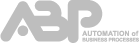 